Circular n.º 488/2017 - NPEOsasco, 29 de novembro de 2017.Srs. (as) Diretores (as) de Escola,Srs. (as) Professores (as) Coordenadores, Assunto:  Concurso “China e Eu”A Sra. Dirigente Regional de Ensino, no uso de suas atribuições legais, informa que o Consulado da China e o Instituto Confúcio estão promovendo o Concurso de vídeos “China e Eu”, com o objetivo de estimular o conhecimento sobre a cultura Chinesa entre os estudantes da rede estadual de São Paulo. Podem participar estudantes do Ensino Fundamental e Médio: Regular, da EJA e outras modalidades, desde que estejam matriculados e frequentes na rede estadual de ensino. Os vídeos devem ser publicados no YouTube, cujo link deverá ser informado no formulário de inscrição.As inscrições podem ser realizadas até o dia 22 de dezembro. Link para inscrição: https://docs.google.com/forms/d/e/1FAIpQLSc_7te1pMKXFxiUD1L1w48J6yitWPt9giuVtLftfT4z6tj2Rg/viewform A premiação pretende valorizar os trabalhos dos estudantes que abordem a cultura, culinária, economia e outros aspectos do estilo de vida chinês, sob a ótica do jovem brasileiro. A iniciativa reforça os laços de amizade entre os povos brasileiro e chinês, além de promover a cultura estrangeira, essencial para o desenvolvimento dos jovens no mundo.  Contando com a colaboração no processo de divulgação desta importante iniciativa, antecipadamente agradece.            Atenciosamente,Irene Machado PantelidakisRG 17594614Dirigente Regional de EnsinoResponsável: PCNP Elenice 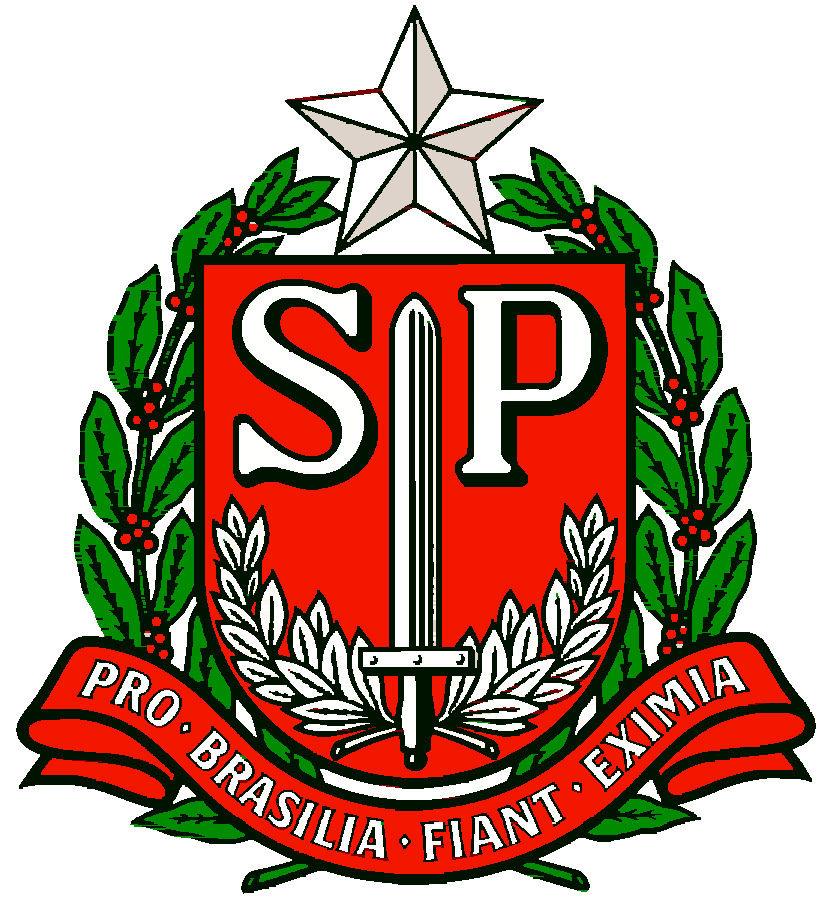 GOVERNO DO ESTADO DE SÃO PAULOSECRETARIA DE ESTADO DA EDUCAÇÃODIRETORIA DE ENSINO REGIÃO OSASCONÚCLEO PEDAGÓGICO